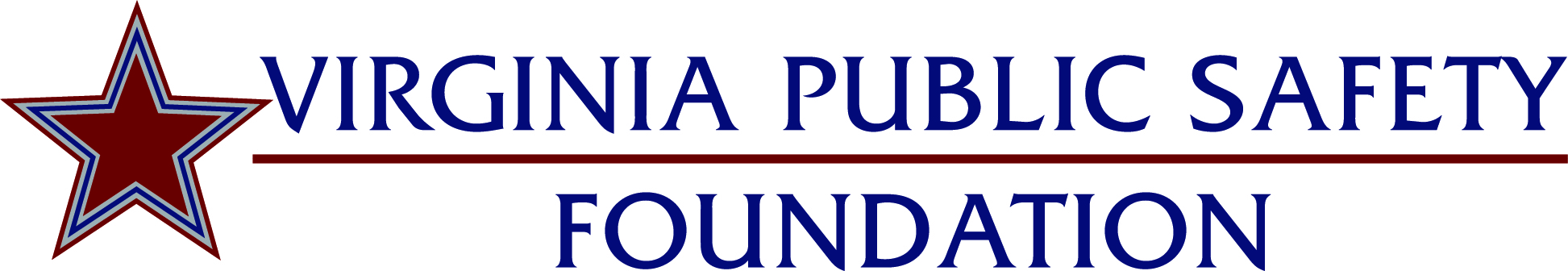 12th Annual VPSF Golf Tournament RegistrationThe Golf Club at Brickshire - 5520 Virginia Park Drive Providence Forge, VA 23140(Less than a 30 minute drive from Richmond, VA)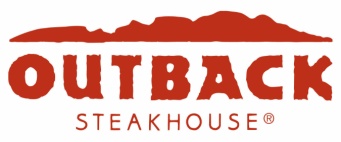 Dinner provided by: Registration & Range Open at: 10:00am-11:30amBreakfast: 10:30amSpeech from the Governor: 11:30amModified Shotgun Start at: 12:00pm				           PGA of AmericaFormat: Captains Choice 					 and the PGA Seniors Championship Trophy Dinner: 5:00pm						                        will be presentRegistration All teams must fill out this form before the event. By completing this form, a registration spot is guaranteed for the team listed. The players on the team are allowed to be changed up to the end of registration the day of the event as long as the team has filled out the registration form prior. Please bring cash, checkbook, or credit card to buy Mulligan's, participate in challenges or bid on auction items. You will receive emails prior to the event or can visit our website to see auction items as we secure them. TypeDescriptionPrice#TotalIndividual GolferIncludes 18 holes of golf, continental breakfast and buffet lunch, and multiples chances to win cool prizes.$125 Public Safety Officer Reserved for public safety officers.
Anyone can sponsor an officer to play at this price.$100 Grand TotalGrand TotalContact Name:Company/Department:Address:Phone:Email:Tournament PlayersPlayer 1:Player 2:Player 3:Player 4: